Конспект развлечения для детей старшего дошкольного возраста.Тема: «Путешествие в страну насекомых». Цель. Расширять и закреплять знания детей о насекомых.Задачи.  Познакомить детей со способом жизни в природе различных насекомых.  Научить распознавать виды насекомых. Развивать память, логическое мышление, речь, внимание. Воспитывать чувство товарищества, уважение к партнёрам и соперникам. Воспитывать любовь к природе и родному краю, бережное отношение к её жителям.Дети заходят под музыку и садятся на стулья (развлечение на свежем воздухе).Воспитатель. Дети, сегодня мы с вами отправимся в необычное путешествие – в страну Насекомых. Для начала давайте поговорим о насекомых. Чем насекомые отличаются от рыб, зверей, птиц? Чем похожи все насекомые? Чем питаются насекомые?Воспитатель хвалит детей за правильные ответы и предлагает игру «Четвертый лишний»Воспитатель. Вы уже знаете, что у нас летают не только насекомые, но и птицы, и даже есть летающие животные. Чтобы убедиться, что вы не путаете насекомых с другими животными, мы сейчас поиграем.1) Заяц, ёж, лиса, шмель..2) Бабочка, стрекоза, енот, пчела.3) Трясогузка, кузнечик, скворец, сорока.4) Мотылек, божья коровка, воробей, майский жук.5) Таракан, муха, пчела, майский жук.6) Стрекоза, кузнечик, пчела, божья коровка.7) Летучая мышь, комар, жук, бабочка.8) Стрекоза, мотылек, шмель, воробей.Воспитатель. Молодцы. Ну, что, отправляемся в путешествие?  Давайте закроем глаза и повернемся вокруг себя три раза. 1, 2, 3 в мир насекомых попади!Звучит волшебная музыка. Воспитатель. Посмотрите, какая красивая полянка!Звучит музыка, появляется девочка-пчёлка.Пчёлка. Я маленькая пчелка летаю и жужжу,
И с каждого цветочка вам меда привожу.
И взрослые, и дети спасибо скажут мне,
Те, у кого на праздник, есть мед мой на столе.Пчёлка. Здравствуйте, дети. Рада видеть вас в нашей стране Насекомых.Воспитатель. Здравствуй, пчёлка.  Да! Пчелки – великие работницы! Сколько труда нужно приложить, чтобы цветочки опылить, да нектар собрать, да в мед переработать! Ребята, давайте поможем пчелкам собрать нектар. Эстафета «Собери нектар».  Дети делятся на 2 команды. Ребенок берет ведерко, бежит к цветку, берет нектар (мяч) кладет в ведерко, добегает до бочонка перекладывает, ведерко отдает следующему в команде. Воспитатель. Спасибо вам, ребята, за помощь пчелкам – трудягам! Воспитатель предлагает детям и пчёлке сесть на стулья.Воспитатель. Ребята, а вы знаете, что есть насекомые, которые приносят пользу (пчелы, муравьи, божьи коровки). А есть насекомые, которые вредны для человека. Они портят растения, переносят заразу, кусаются (тля, гусеницы, саранча, комары, осы). Но самое главное, насекомые – это часть нашей природы, а ее надо беречь, любить и охранять, если исчезнут насекомые, исчезнут растения, погибнут животные и птицы и нам людям будет очень плохо. В природе все взаимосвязано - одни не могут существовать без других. А дружнее всех из насекомых умеют помогать друг другу … ребята, как вы думаете, кто? (Муравьи) Правильно! И сейчас мы поиграем в игру «Муравейник»Дети делятся на 2 команды и по сигналу начинают передавать друг другу «веточки» над головой. Последний стоящий кладет «ветки» в виде горочки. Побеждает команда, которая первая справится с заданием. Воспитатель.  Ребята, вы понимаете, какую важную работу выполняет каждый муравей в своем муравейнике, и если вы помешаете муравью вернуться домой – то пострадает весь муравейник. Вы поняли теперь - чему можно научиться у пчелы и муравья? (ответы детей). Да! Правильно! Трудолюбию!Воспитатель. Послушайте загадку. У нее большие глаза,Значит это- стрекоза.Воспитатель. Правильно, молодцы. Вика, расскажи нам, что ты знаешь о стрекозе.Воспитатель. Ребята вам понравился рассказ?Дети. Понравился.Воспитатель. А сейчас предлагаю посмотреть небольшую сценку про стрекозу. Сценка «Как Стрекоза хотела изучить языки»Девочка. (рассказчик):Как-то раз на летний лугПрилетел майский жук.Стрекоза к нему летитПодлетая, говорит:Девочка (стрекоза):Жук Жукович, вот так встреча!!!Проведём чудесно вечер.Будешь ты меня учить По-жуковски говорить.Девочка (рассказчик):Жук на это ей сказал:Мальчик (майский жук):Что ты, что ты стрекоза,Чтоб жуку усвоить пенье,Надо быть жуком с рождения!!!   (жук улетает)Девочка (стрекоза):Пчёлка, матушка родная!!!Я давно уже мечтаюНад цветным лужком летать,По пчелиному болтать.Если б только ты моглаНаучить меня, Пчела.Рассказчик:Но пчела надула губкиДевочка (пчела):Что ты, Стрекоза голубка.Недосуг учить кого-то,Много у меня работыЧто ты, что ты, что ты, что ты…   (пчела улетает)Девочка (рассказчик):Ах, вздыхает стрекоза,Горько капает слеза.Девочка (стрекоза):Не освоить мне ох, охИностранных языков.Воспитатель. Молодцы.Воспитатель.  Слышите? Плачет кто-то! (появляется ребёнок в костюме паучка)                   Паучок – малышок, что ты плачешь, дружок?Паучок. Все от меня убегают, боятся, не играют…                Не хочу я вас пугать, я хочу лишь – танцевать!Воспитатель.  А мы знаем веселый танец! Давайте вместе потанцуем!Танец «Добрый жук»Воспитатель. Молодцы. Теперь давайте поиграем с паучком.Игра «Ловкие насекомые» 
Пауки любят развешивать свои сети в поле и в лесу. Вы наверняка видели их, ребята. Пауки сидят в засаде и ждут, когда муха, жук, бабочка или комарик попадут к ним на обед. Но не всегда этот охотник побеждает. Иногда насекомые благополучно выбираются из паутины. Или вовремя облетают, пролетают сквозь нее. Давайте и мы превратимся в ловких насекомых.
Сначала потренируем равновесие - нужно будет пройди по паутинке (скакалке), а затем – меткость (взять мячик бросить его так, чтобы он пролетел сквозь паутинку, не порвал ее и не застрял в ней). Эта паутинка липкая, как настоящая! Потом вы поднимаете мячик, снова кладете его на место и убегаете в хвостик своей команды.
Взрослые держат гимнастические обручи с намотанным малярным скотчем.Паучок. Спасибо, ребята, за игру. Мне очень понравилось играть с вами.Воспитатель. Давайте отдохнём, а паучок послушает стихи о насекомых.Дети читают стихи.Жук
Жук жужжит весь день подряд. Утром, вечером и днем,
Все ему уже твердят: От тебя жужжит весь дом!
А жуку жужжать не лень, он так развлекается,
И жужжит он целый день, и не заикается!

КомарСпокойно не живу ни дня. Мечтают все поймать меня.
И портят мне все лето. Ух! Укушу за это.Кузнечик
Глянь, кузнечик поскакал, все росинки расплескал,
Виден в зарослях едва — он зелёный, как трава.

Муравей
Долго дом из хворостинок собирают для семьи,
Не жалея ног и спинок, непоседы — муравьи.Воспитатель. Молодцы. Ребята, сейчас предлагаю вам поиграть в игру «Найди насекомого». На полянке спрятались насекомые, вы должны их найти и рассказать кого нашли.Дети под музыку ищут насекомых.Воспитатель. Вы все справились с заданием. Вот сколько замечательных соседей живут с нами на земле. Я шагаю по лужайке.Вот улитка-добрый гномик,На себе таскает домик,Вот квартирка для жукаДырка старого пенька.Вот стоит высотный дом-Муравьи хлопочут в нем,Вот цветок ромашкиВ нем живут букашки.Эта славная странаВся кругом заселена!И мы должны беречь и охранять природу и всех, кто вокруг нас.На этом наш праздник заканчивается. Нам пора возвращаться в детский сад. Давайте встанем в круг и произнесём слова: вокруг себя повернись, в детском саду окажись. Ребята, вам понравилось путешествие в необычную страну? Мне тоже понравилось с вами путешествовать, вы все молодцы. 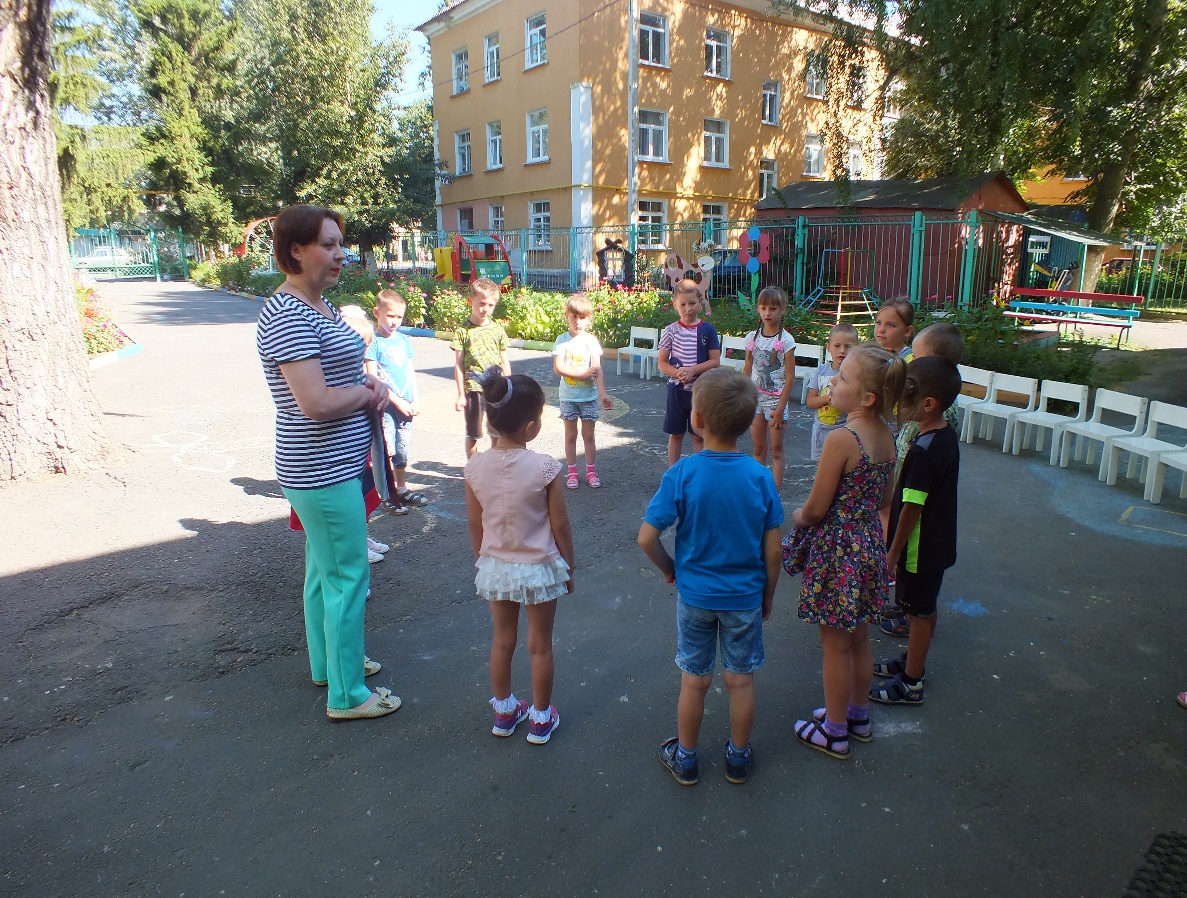 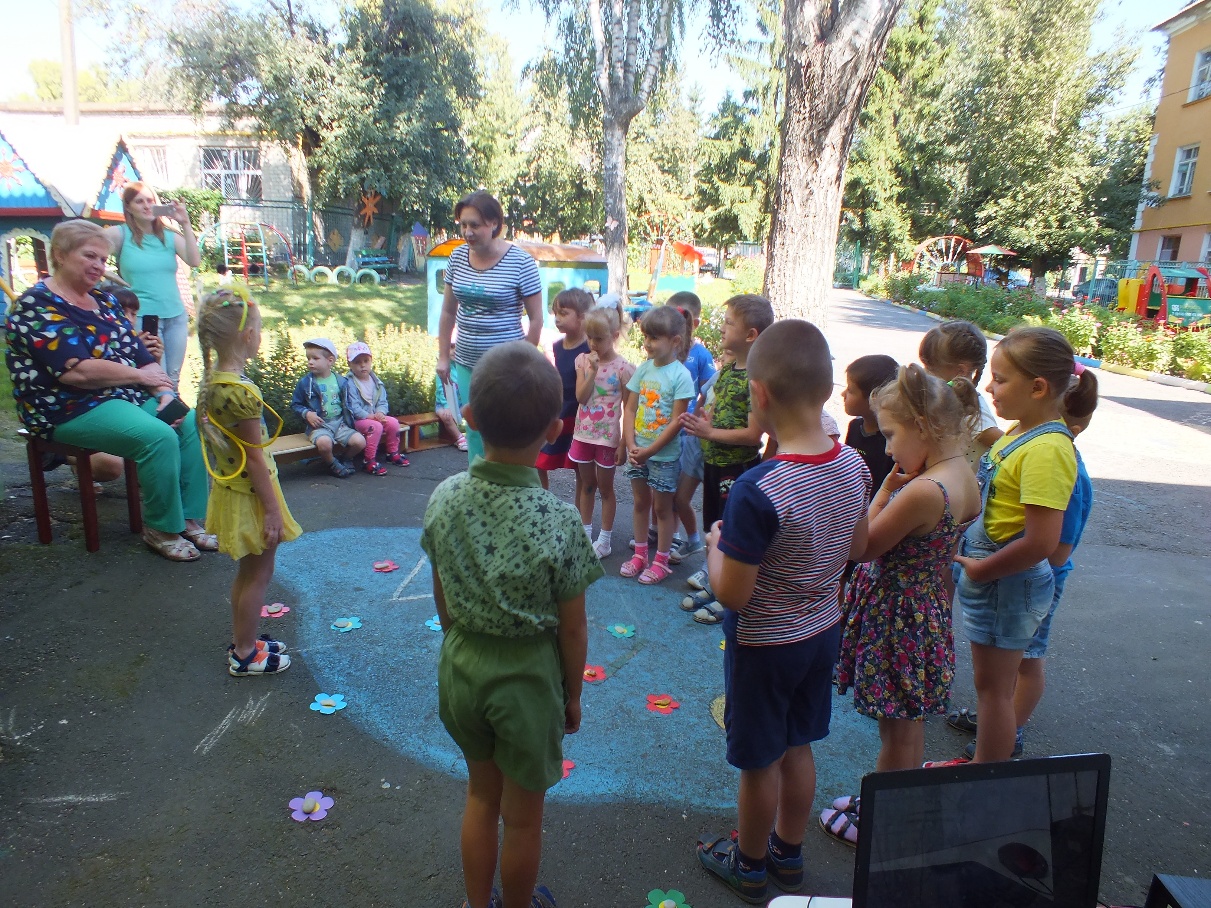 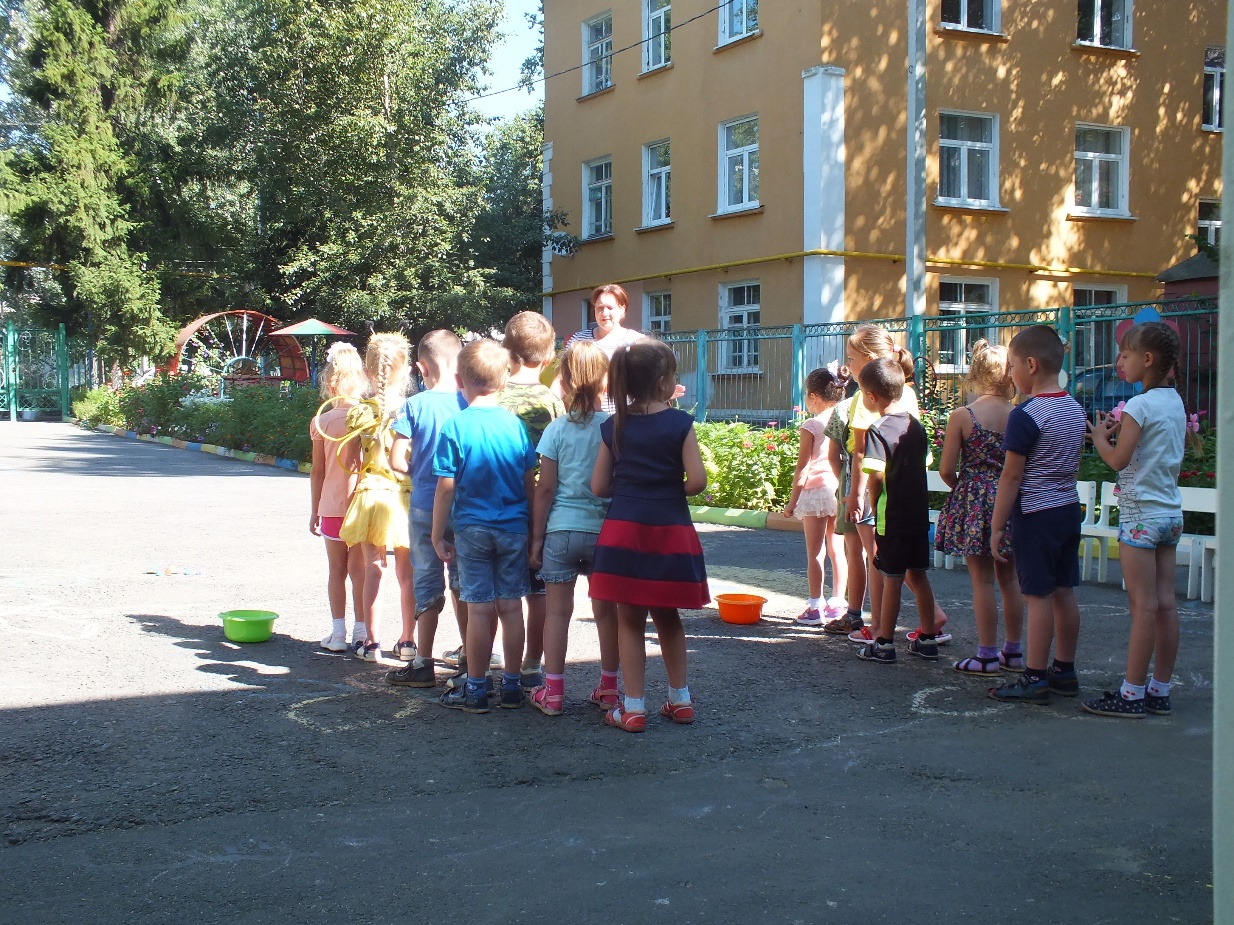 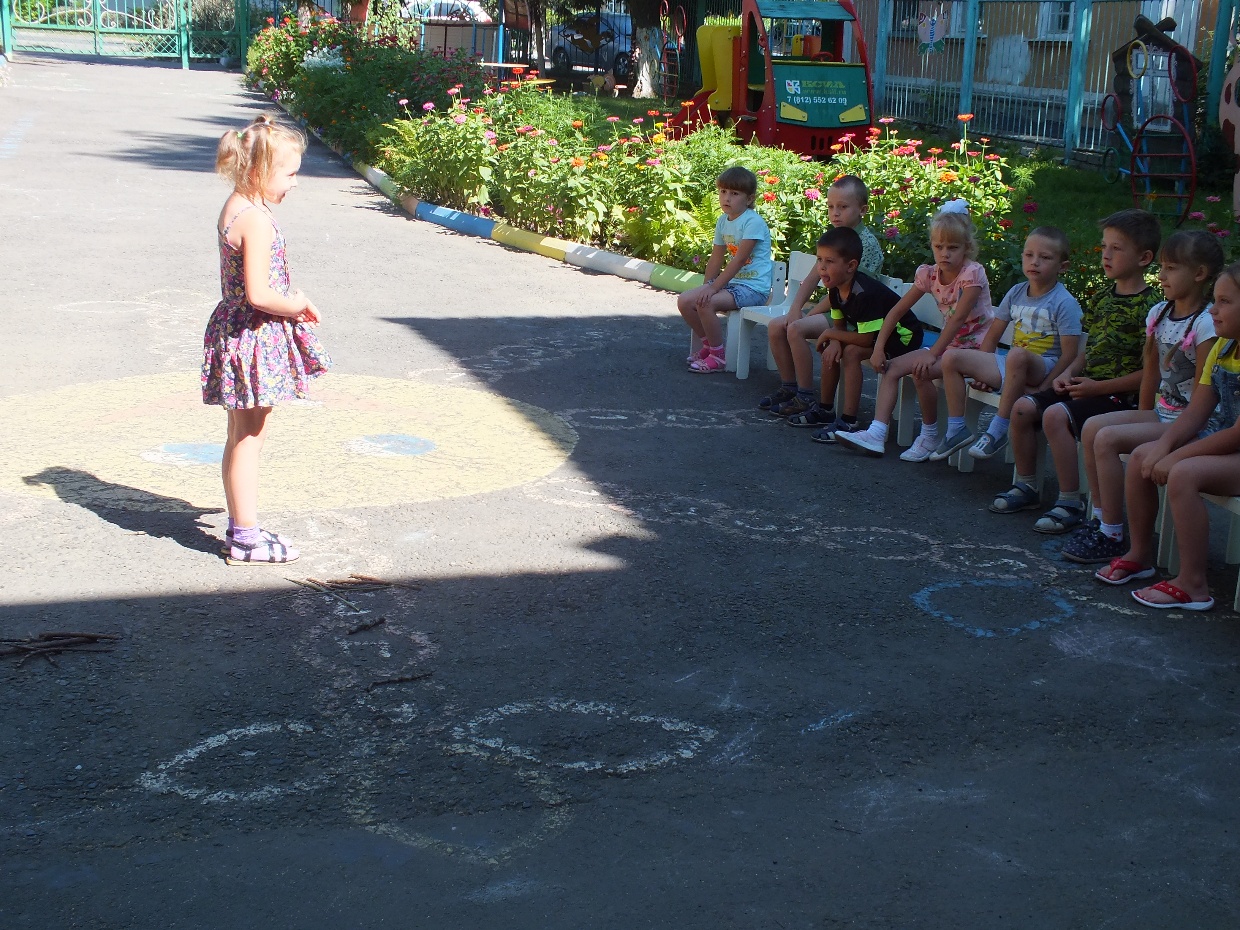 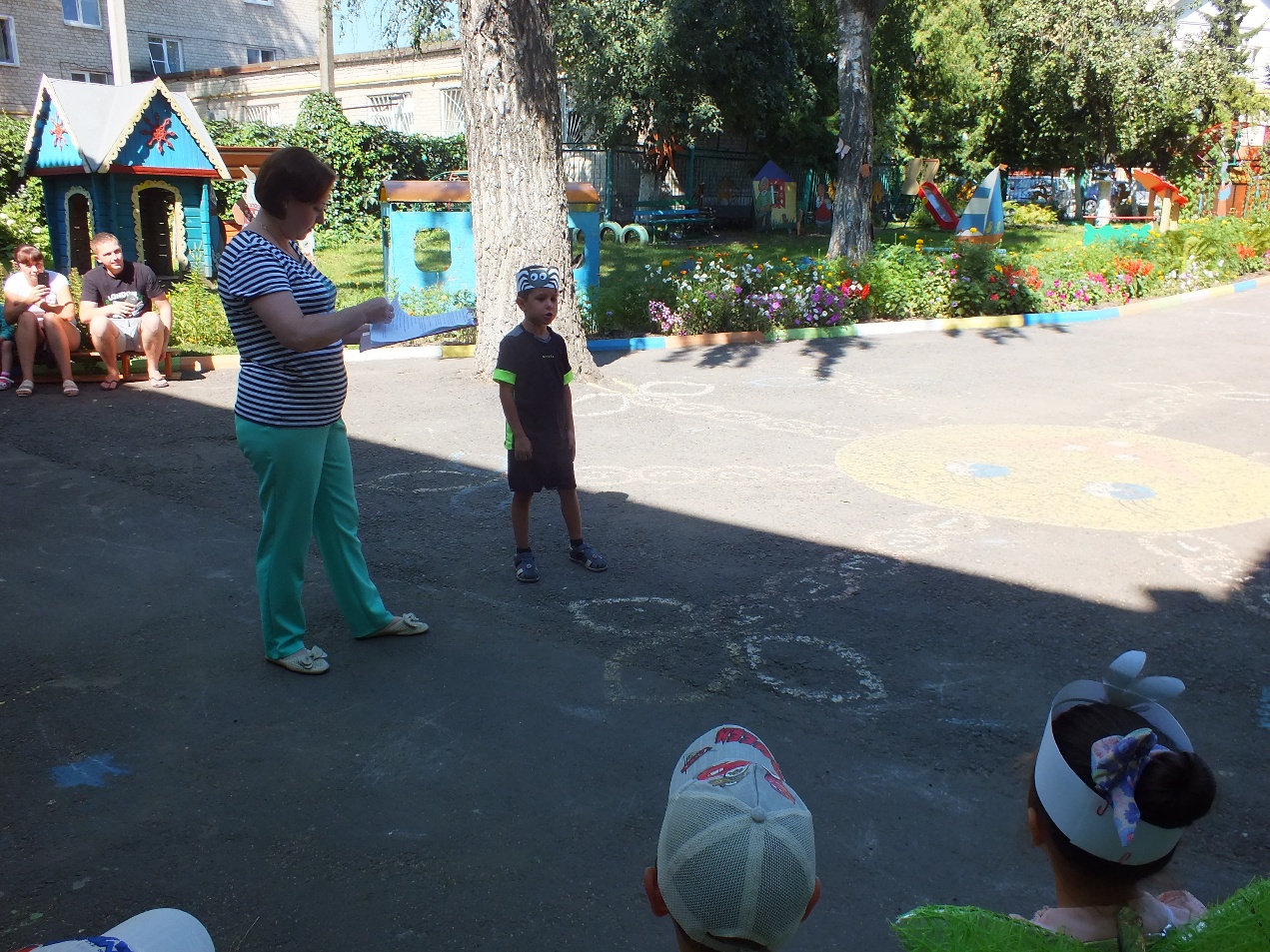 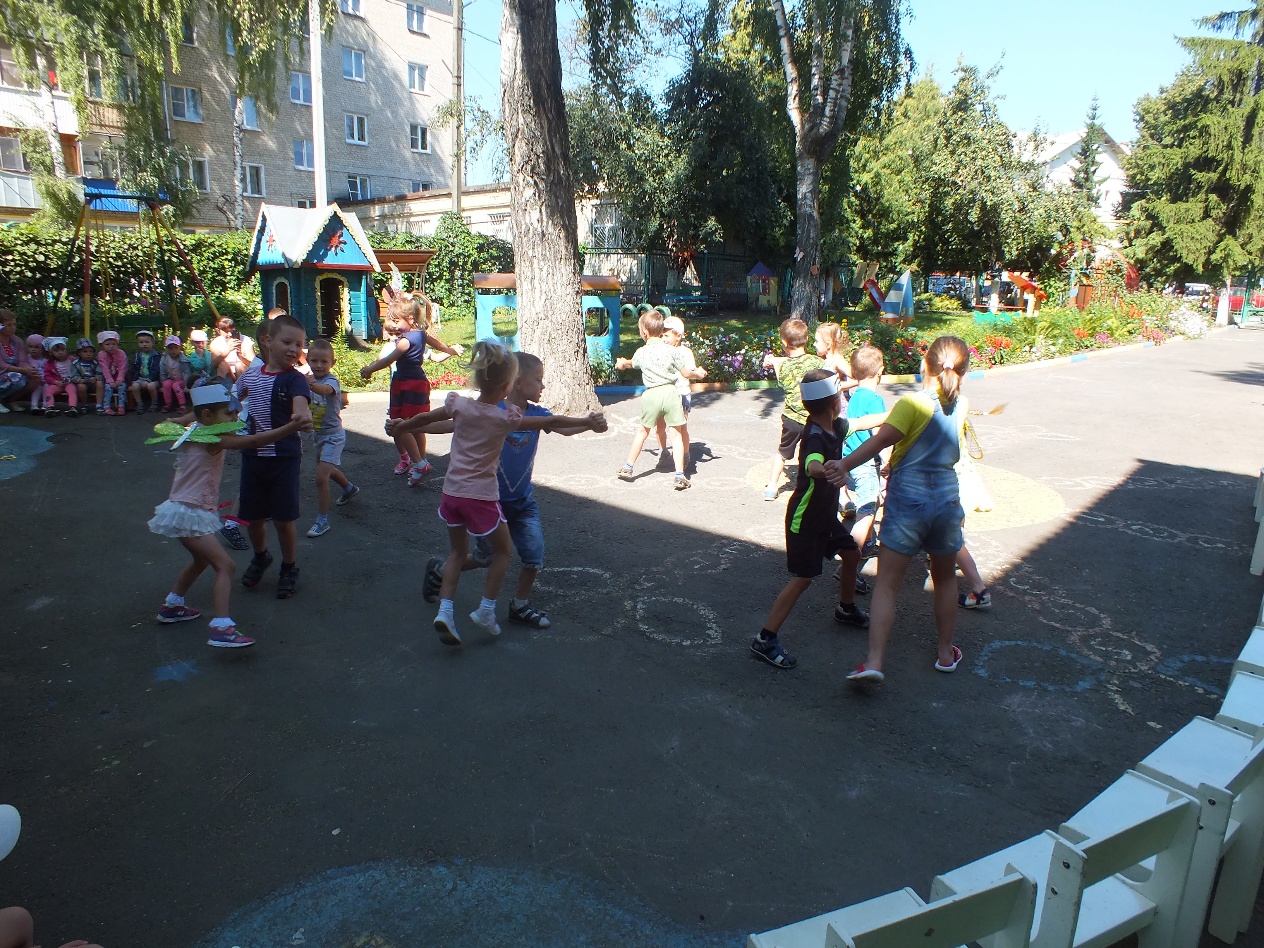 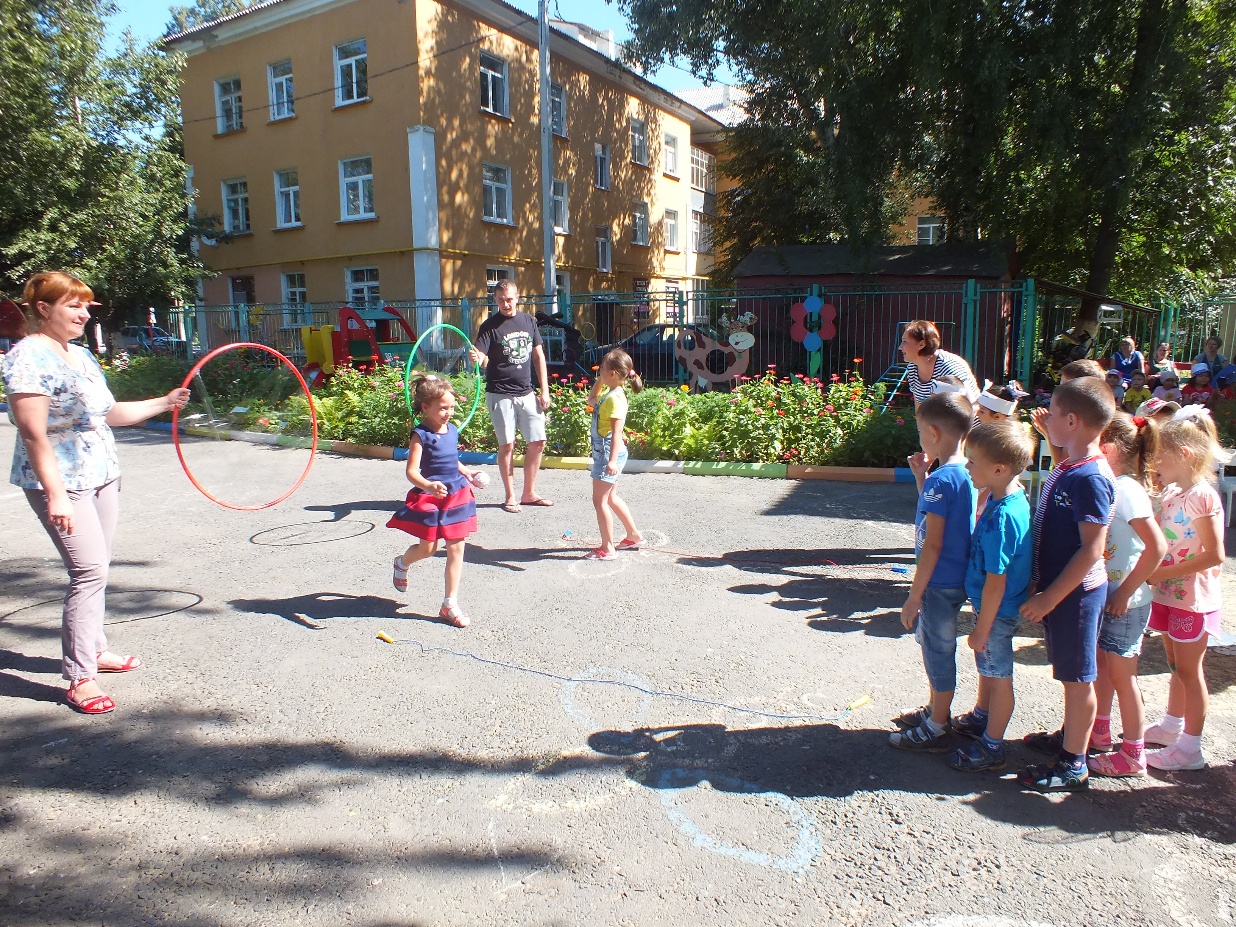 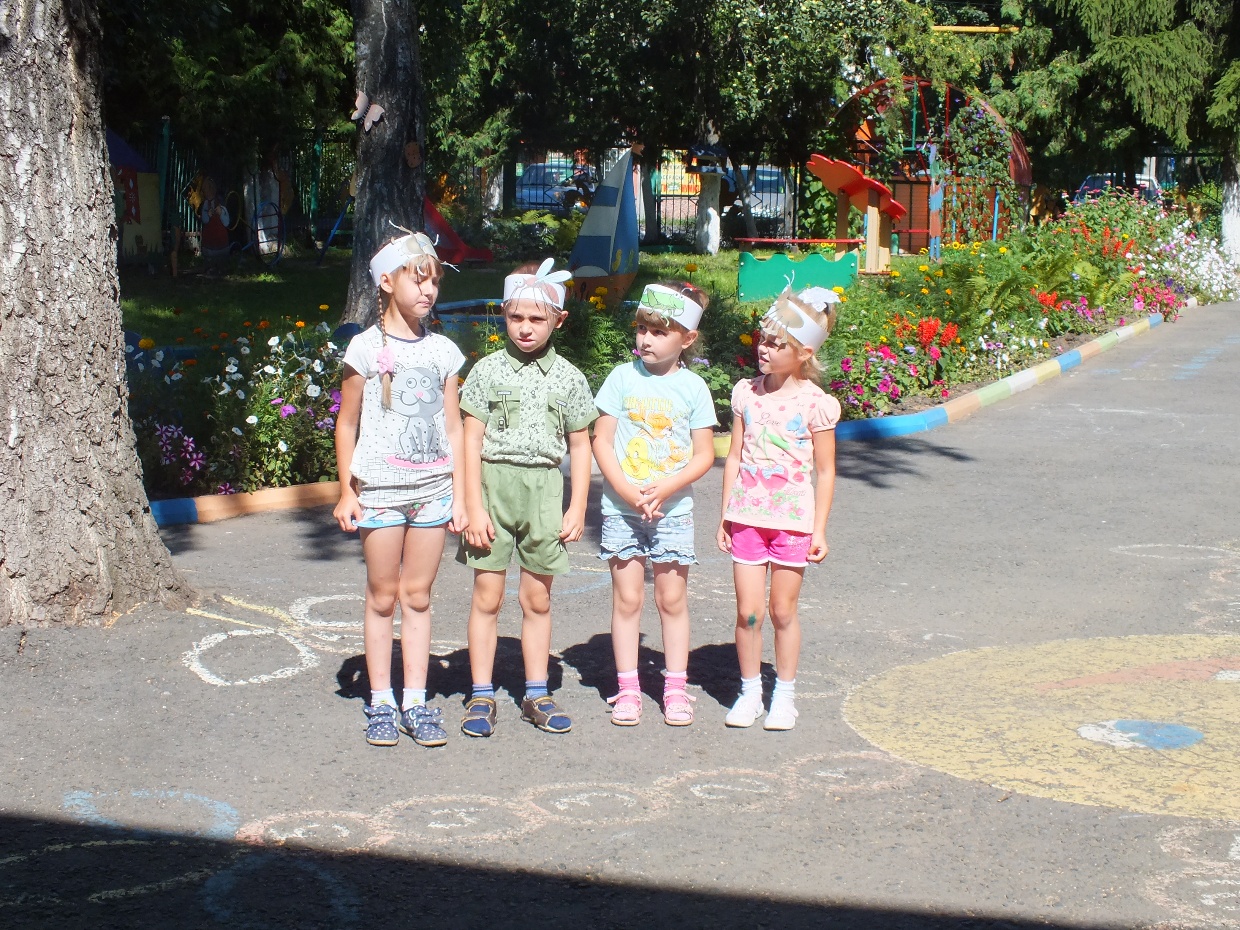 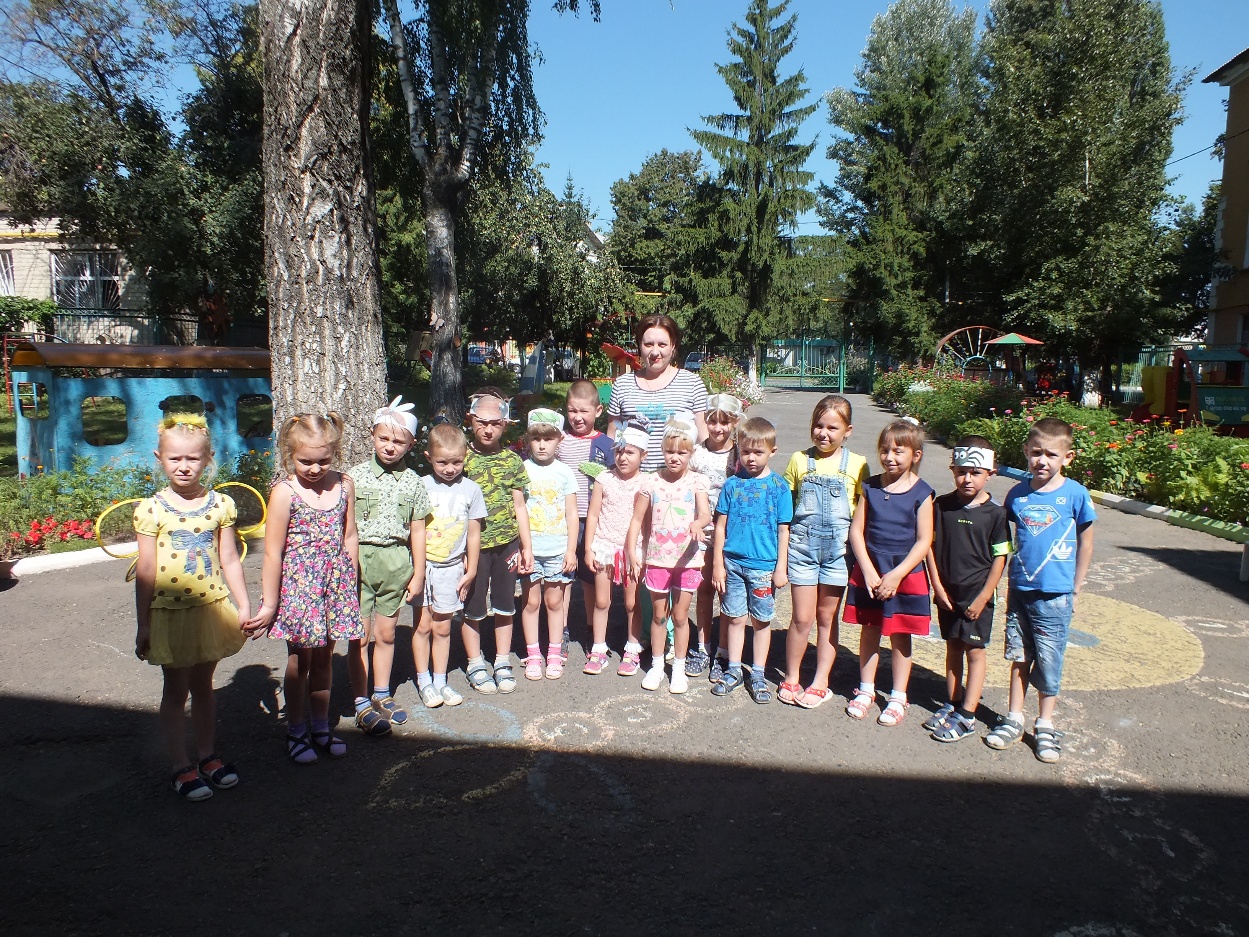 